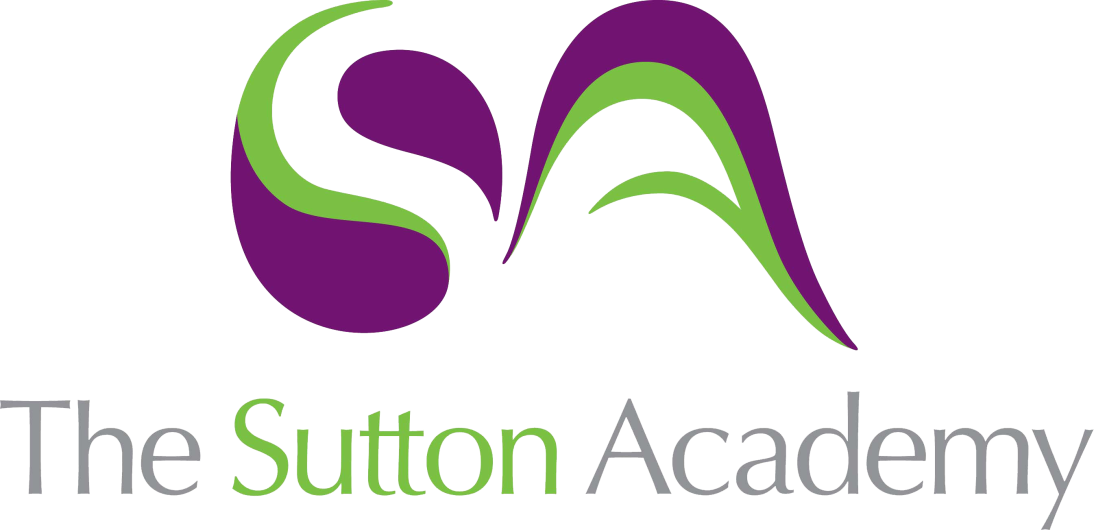 Knowledge Rich Curriculum Plan Year 11 GCSE Dance Theory – Section A of the Paper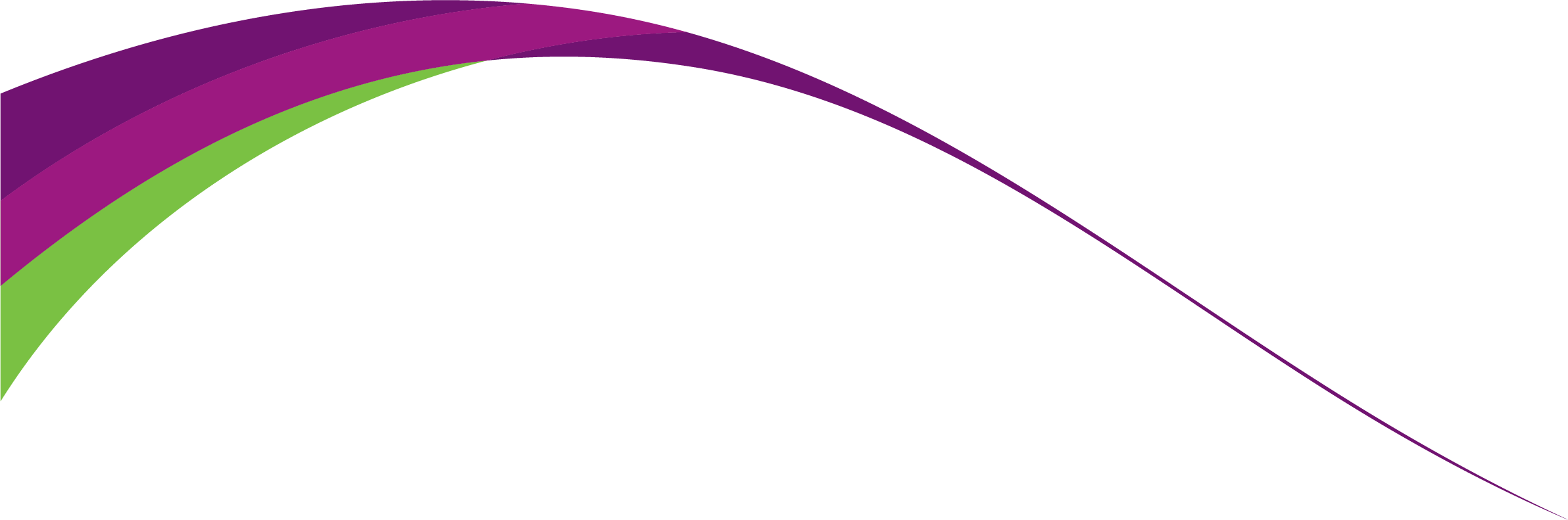 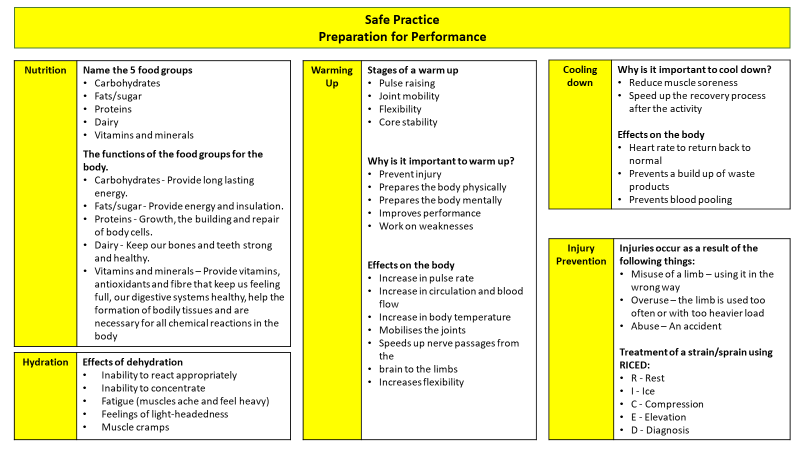 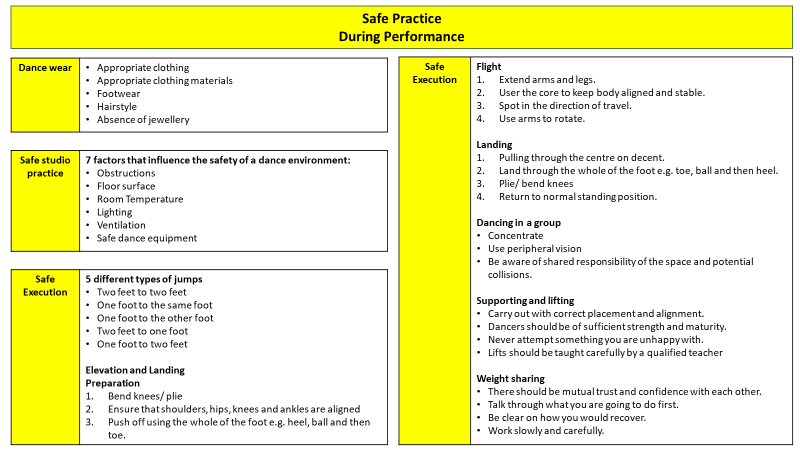 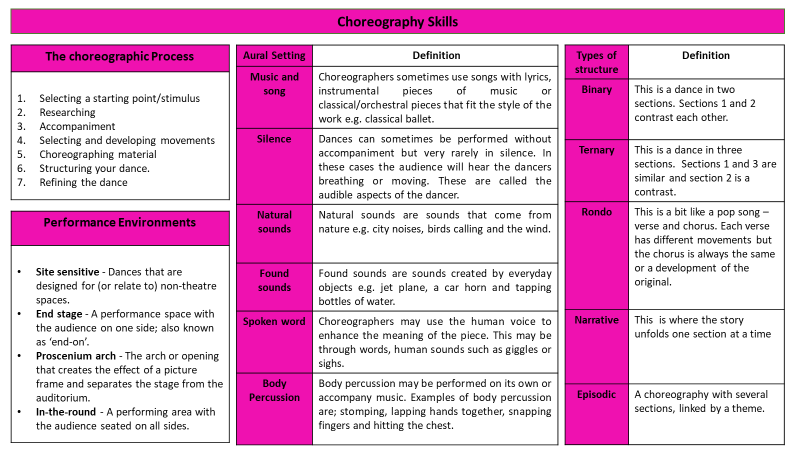 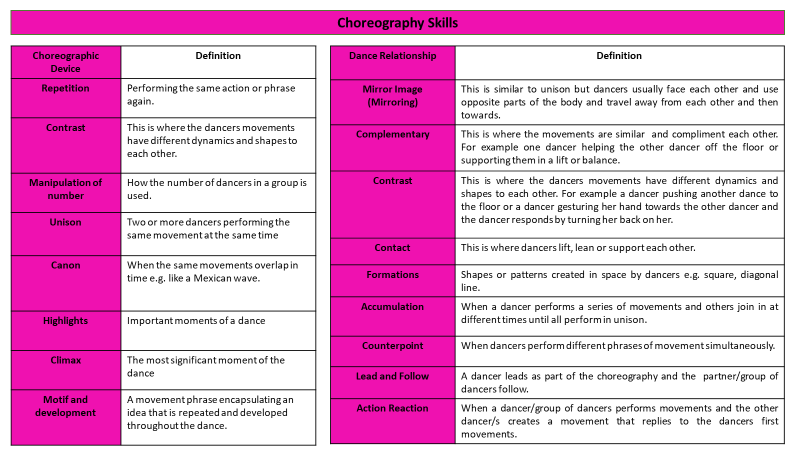 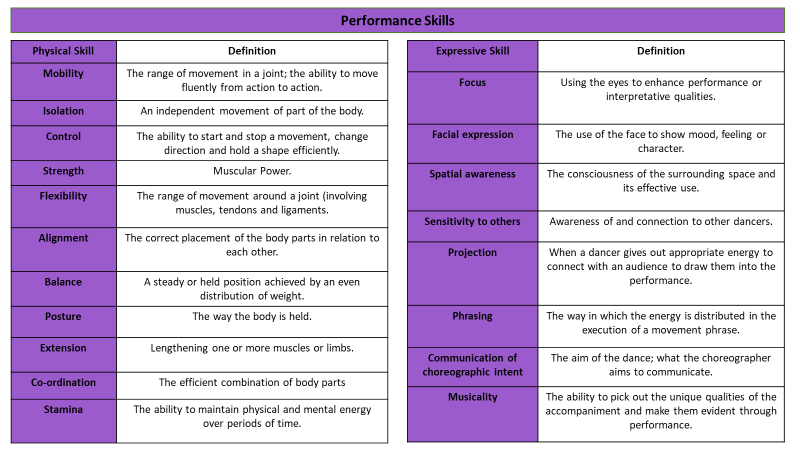 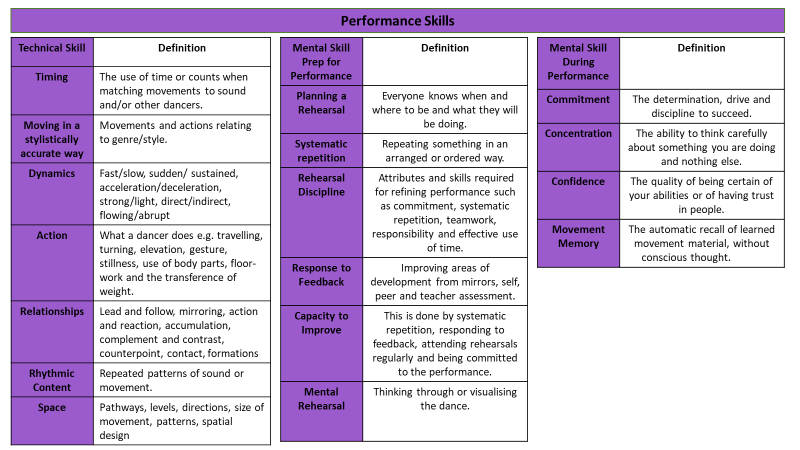 Theory Unit: InfraLesson/Learning Sequence Intended Knowledge:Students will know that…Tiered Vocabulary Prior Knowledge:In order to know this students, need to already know that…Assessment Lesson 1:1.Knowing the Choreography Skills2.The Hypothetical Choreography3.The very first question of Section A1. Start to understand the choreographic categories and place the choreographic words into them.ActionSpaceDynamicsRelationshipsStructureAural Setting2 and 3. The first thing you will see on your written paper is a stimulus. This could be an image, some text or an idea. You will also be told how many dancers you should use in your answers. You will first be asked to create a dance idea, choreographic intent or theme from the stimulus. There are no rights or wrongs.Example QuestionOutline a choreographic intent for your solo, which refers to the stimulus and the use of one dancer. [3 marks].The Tier 2 command words used in this section are:OutlineTier 3 see belowStudents need to already know that... The stimulus is a starting point for your imaginary dance.The choreographic intent is the aim of the dance; what the choreographer aims to communicate.Students need to already know how... To response to a stimulus from practical work but don’t have the experience of how to answer it I an exam style question.End of unit testLesson 2 and 3:The remaining questions relating to a stimulus in Section AOnce you have your dance idea, every answer that follows must link back to it.You could be asked about:Actions you might useDynamicsRelationshipsSpaceStructureAural settingChoreographic devicesPerformance environmentThe Tier 2 command words used in this section are:give describe outlinenameidentifyThey all mean ‘tell me’.Tier 3 see belowStudents need to already know that... The stimulus is a starting point for your imaginary dance.The choreographic intent is the aim of the dance; what the choreographer aims to communicate.Students need to already know how... To response to a stimulus from practical work but don’t have the experience of how to answer it I an exam style question.End of unit testLesson 4:The Motif and Motif Develop QuestionThere are rules about how to write a motif which are given below.1. The motif must be around 3-4 actions long. Anything less and it may be seen as just a couple of gestures which would then get zero.2. It must be one motif for one dancer. Don't divide it across a group unless it's a unison phrase.3. The motif must be doable. Don’t have a lie down on the floor going into a barrel jump!4. You must describe your motif step by step from start to finish - like an instruction manual. The examiner must be able to do your motif from your description. If they can’t - it gets zero.5. When your motif is correctly written, you should then make sureThere are rules about how to do this, given below.1. Keep it simple - very simple. You would get the same amount ofmarks for a complicated fragmentation or instrumentationdevelopment as you would for an easy change of direction. Sostick with changing direction, space or dynamic.2. You need to develop part of the motif - not the whole thing.3. Give the method, the original version and then the new using this formula:I would change the [feature] …………….Instead of ……………………….I would ………………………......Example QuestionDescribe a motif that you could choreograph for your dance. Your answer should include actions, space and dynamics. [3 marks]Give three ways you could develop the use of space in the motif described in Question 1. [3 marks]The Tier 2 command words used in this section are:give describe outlinenameidentifyThey all mean ‘tell me’.Tier 3 see belowStudents need to already know that...The choreographic words associated with the choreographic categories:ActionSpaceDynamicsRelationshipsStructureAural SettingStudents need to already know how... What a motif is and how to develop this in practical lessons.End of unit testLesson 5: Full Hypothetical Choreography Practice Questions Question 1 2 for HW.Outline a choreographic intent that you could consider for your duet using Image 1 and the use of two dancers. [3 marks]Describe a motif that you could choreograph for your dance. Your answer should include actions, space and dynamics. [3 marks]Give two ways you could develop the motif described in Question 2.2 2.1. [2 marks]Describe one way you could use climax to support the choreographic intent outlined in Question 1. [2 marks]Name a performance environment you could use in 4.1 your duet. [1 mark]Describe one way your choice of performance environment supports the choreographic intent outlined in Question 1. [2 marks]Name three relationships that you could use in your dance. [3 marks]Describe one way you could use one of the relationships named in Question 5.1 to support your choreographic intent. [2 marks]The Tier 2 command words used in this section are:give describe outlinenameidentifyThey all mean ‘tell me’.Tier 3 see belowStudents need to already know that...The choreographic words associated with the choreographic categories:ActionSpaceDynamicsRelationshipsStructureAural SettingStudents need to already know how... What a motif is and how to develop this in practical lessons.End of unit testLesson 6:Performance SkillsIt is vital that you know all of the performance skills wordsand which category they fit into:PhysicalTechnicalExpressiveMentalSafe PracticeThe Tier 2 command words used in this section are:give describe outlinenameidentifyThey all mean ‘tell me’.Tier 3 see belowStudents need to already know that... Be aware of the performance categories from practical lessons.Students need to already know how... Some definitions of the skills from KS3 and KS4 practical lessons but might not remember them exactly. End of unit testLesson 7:Performance Skills QuestionsFocus of the lesson is define the physical skill and describe an exercise.There are a variety of different types of questions that may be askedabout performance skills.1. Multiple Choice.It is likely that there will be one multiple choice question, where you are asked to identify a skill or perhaps a definition. This is a simple tick box but be aware that it will probably be tied to the nextquestion.2. Define Meaning.You will probably be asked to define the meaning of a performance skill in this section of the paper. It could be any of them. You should already have a copy of the AQA Glossary and this has all of the definitions written out for you. You just need to learn them. https://www.aqa.org.uk/resources/dance/gcse/dance/teach/subject-specific-vocabularyWe look at examples of each of these on the following pages.3. Describe an Exercise.It’s highly likely that you will be asked to devise an exercise to improve a particular performance skill. Sometimes you might be asked for a rehearsal method.4. Thinking about Safe Practice.Safe practice may well be asked about here. These questions require some thought as they are often worded regarding ‘advice for a dancer’.5. Reasoning Questions.These types of question ask you to consider why a skill is important, how a skill might be demonstrated etc. They are often worded as ‘Give two reasons why….’The Tier 2 command words used in this section are:give describe outlinenameidentifyThey all mean ‘tell me’.Tier 3 see belowStudents need to already know that... The performance skill words associated with the performance categories.Students need to already know how... Some definitions of the skills from KS3 and KS4 practical lessons but might not remember them exactly.Have participated in exercises to improve physical skills in their lessons and outside of lessons.End of unit testLesson 8:When the ‘exercise’ question relates to expressive, mental ortechnical skills.Sometimes you will be asked how to improve a skill from the mental,technical or expressive skill categories. These skills require a different answer and a focus on rehearsal methods instead.Rehearsal methods:identify focal points in the room systematic repetitionfilm yourself and watch it backuse mirrors to check for accuracymake a graphic scoremake a graphic scorepeer feedback for accuracyanalyse the counts in the musicteacher feedback for accuracytake notesbreak down the phraseThe Tier 2 command words used in this section are:give describe outlinenameidentifyThey all mean ‘tell me’.Students need to already know that... The performance skill words associated with the performance categories.Students need to already know how... Some definitions of the skills from KS3 and KS4 practical lessons but might not remember them exactly.Have participated in exercises to improve technical, expressive and mental skills in their lessons and outside of lessons.End of unit testLesson 9:Thinking about Safe Practice.There are six elements of safe practice that you could be asked about:1: Nutrition 2: Hydration 3: Warm Up 4: Cool Down5: Safe Execution 6: Dance wearNutrition● The best types of food to eat to sustain energy. This means carbohydrates like bread, pasta, rice, potatoes - all of which release energy slowly and will keep you going.● It’s also useful to know when is the best time to eat before exercise: around 2-4 hours before you start.HydrationDrinking plenty of water has benefits such as:● Helps the muscles work efficiently, thus avoiding cramp● Prevents a build-up of lactic acid● Prevents dizziness● Keeps your blood pumping efficiently● Keeps your body coolWarm UpWarm Up is an essential part of preparing the body for dance. This is why:● Increases the blood flow to the muscles● Increases the heart rate gradually● Prepares the body mentally as well as physically● Increases the body temperature and thus makes the muscles more elasticCool DownCool Down is equally important for these reasons:● Helps the heart rate return to normal● Prevents a build-up of lactic acid and therefore avoids muscle soreness● Allows the mind to return to a calm, restful stateSafe ExecutionThese questions are all to do with the correct way of performing an action. For this you need to think about how your teacher asks you to perform movements in the studio. For example, when you land from a jump, what does your teacher ask you to think about?Might it be?● Bend your knees● Keep your posture upright● Make sure your ankles and knees are aligned‘What advice would you give to a dancer who needs to land safely from an elevation’?‘What advice would you give to a dancer who needs to move safely into the floor’?Appropriate Dance wear.This is easy marks! All you have to do is think about what you wear for dance class and why your teacher insists on it.Practice Questions:What advice would you give to a dancer who needs to stay energised in performance? [2 marks]2. What advice would you give to a dancer who needs to safely lift a partner? [2 marks]3. Give two reasons why hydration is important to a dancer. [2 marks]4. Give two reasons why wearing appropriate dance wear is important to a dancer. [2 marks]5. Give two reasons why warming up is important for dance performance. [2 marks]The Tier 2 command words used in this section are:give describe outlinenameidentifyThey all mean ‘tell me’.Tier 3 see belowStudents need to already know that... The performance skill words associated with the performance categories.Have learnt parts of safe practice in Year 9.Students need to already know how... Have knowledge of safe practice form practical dance lessons.End of unit testLesson 10:Reasoning Questions.‘Give two reasons why….’ ‘What advice would you give…’Reasoning questions: Practice 1 QuestionsPractice 2 Questions for HWTo prepare for this kind of question, you should constantly be asking yourself WHY? In all of your practical work. Here are some things for you to ponder - jot down your ideas below.Why is having good stamina important in a dance performance?Why is having good extension important in a dance performance?Why is having good focus important in a dance performance?Why is concentration important in a dance performance?Questions:Give two reasons why having good strength is important to a dancer. [2 marks]But it just means ‘WHY’? as on the previous page.Give two reasons why having good strength is important to a dancer. [2 marks]Give two reasons why having good musicality is important to a dancer. [2 marks]Give two reasons why having good spatial awareness is important to a dancer. [2 marks]Give two reasons why having good control is important to a dancer. [2 marks]Performance Questions: Practice 11 What type of dance skill is ‘flexibility’ ? Tick (P) one box [1 mark]TechnicalExpressivePhysicalMental2. Define the dance term ‘flexibility’. [1 mark]3. Describe an exercise that you could use to improve flexibility. [2 marks]4. Give two reasons why having good projection is important to a dancer. [2 marks]5. Give two reasons why you would use mental rehearsal during the rehearsal process. [2marks]6. Give two reasons why cooling down is important after dance performance. [2 marks]7. What advice would you give to a dancer who needs to perform a high leg extension safely. [2 marks]The Tier 2 command words used in this section are:give describe outlinenameidentifyThey all mean ‘tell me’.Tier 3 see belowStudents need to already know that... The performance skill words associated with the performance categories.Students need to already know how... Some definitions of the skills from KS3 and KS4 practical lessons but might not remember them exactly.Have participated in exercises to improve technical, expressive and mental skills in their lessons and outside of lessons.End of unit testLesson 11: Section A Practice Paper 1 or 2They are now completing a test on everything that has been covered on Section A of the paper.They will have been supported in their revision, used the knowledge organisers and other techniques throughout the unit to recall knowledge of the work.To answer exam style questions between 1 and 6 marks on Section A.The Tier 2 command words used in this section are:give describe outlinenameidentifyThey all mean ‘tell me’.Tier 3 see belowStudents need to already know that... ● The questions in this section are short answer questions, each worth 1-4 marks. The total marks for this section is 30.● The Hypothetical Choreography questions will be based on a given stimulus and all answers must refer to that stimulus.● The Performance Skills questions could ask you about any physical, expressive, technical or mental skill. They could focus on what they mean, how you might improve them or how you mightadvise a dancer.● Safe practice questions are likely to appear in this section and could be based on dance wear, nutrition, hydration, warm up, cool down or safe execution of movement.Students need to already know how... You must know the following:● All of the performance and choreographic skills. Which category each skill falls into. ● Definitions of skills and other key terminology from the AQA Glossary.● Safe practice: basic knowledge of how dancers stay safe in the studioand in performance. Appropriate dance wear, nutrition, hydration,warm up, cool down and why it is important to execute movementsproperly.End of unit testLesson 12: Test Green PenThey are now using green pen to correct or add to their test on everything that has been covered on Section A.They need to complete a SSS challenge on an area of their test that needs the most revision. To answer exam style questions between 1 and 4 marks on Section A.To green pen their work to highlight any misconceptions or errors in their work.The Tier 2 command words used in this section are:give describe outlinenameidentifyThey all mean ‘tell me’.Tier 3 see belowStudents need to already know that... ● The questions in this section are short answer questions, each worth 1-4 marks. The total marks for this section is 30.● The Hypothetical Choreography questions will be based on a given stimulus and all answers must refer to that stimulus.● The Performance Skills questions could ask you about any physical, expressive, technical or mental skill. They could focus on what they mean, how you might improve them or how you mightadvise a dancer.● Safe practice questions are likely to appear in this section and could be based on dance wear, nutrition, hydration, warm up, cool down or safe execution of movement.Students need to already know how... You must know the following:● All of the performance and choreographic skills. Which category each skill falls into. ● Definitions of skills and other key terminology from the AQA Glossary.● Safe practice: basic knowledge of how dancers stay safe in the studioand in performance. Appropriate dance wear, nutrition, hydration,warm up, cool down and why it is important to execute movementsproperly.SSS Assessment Point